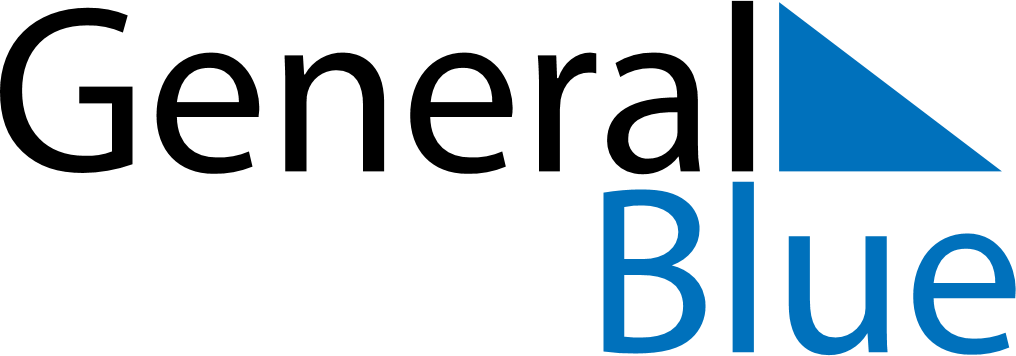 2024 – Q2Guadeloupe  2024 – Q2Guadeloupe  2024 – Q2Guadeloupe  2024 – Q2Guadeloupe  2024 – Q2Guadeloupe  AprilAprilAprilAprilAprilAprilAprilSUNMONTUEWEDTHUFRISAT123456789101112131415161718192021222324252627282930MayMayMayMayMayMayMaySUNMONTUEWEDTHUFRISAT12345678910111213141516171819202122232425262728293031JuneJuneJuneJuneJuneJuneJuneSUNMONTUEWEDTHUFRISAT123456789101112131415161718192021222324252627282930Apr 1: Easter MondayMay 1: Labour DayMay 8: Victory DayMay 9: Ascension DayMay 20: Whit MondayMay 26: Mother’s DayMay 27: Abolition of Slavery